Диагностические методики для классных руководителей      Психолого-педагогическая диагностика - это оценочная практика, направленная на изучение индивидуально-психологических особенностей ученика и социально-психологических характеристик детского коллектива с целью оптимизации учебно-воспитательного процесса.       Чтобы воспитать человека во всех отношениях, необходимо знать его во всех отношениях. Начиная или продолжая работу с детским коллективом, классному руководителю приходится уделять большое внимание подбору диагностических методик, которые помогают в становлении и развитии детского коллектива. Отбирая диагностические методики, нужно учитывать следующие:      -    особенности возраста учащихся класса;      -    степень сформированности детского коллектива;      -    особенности взаимоотношений классного руководителя и учащихся;      -    степень доверия друг другу детей и взрослых.      Работая с диагностическими методиками, классный руководитель должен придерживаться следующих правил:      Правило первое. Содержание диагностической методики должно предполагать ожидаемый результат.      Правило второе. Диагностика должна носить содержательный характер и создавать широкое поле исследовательской деятельности.      Правило третье. Результаты диагностического исследования не должны обсуждаться людьми, не имеющим отношения к делам класса.      Правило четвертое. Результаты (любые) должны служить не во вред, а во благо учащихся класса.      Правило пятое. По результатам диагностического исследования должны вноситься коррективы и планирование воспитательной работы в классе.      Правило шестое. Необходимость педагогической диагностики должна учащимся разъясняться.      Для изучения детского коллектива классный руководитель может использовать следующие диагностические методики:      Наблюдение. Наблюдение дает возможность изучить участие каждого учащегося в деятельности без вмешательства в естественный процесс данной деятельности. Наблюдение используют тогда, когда существует конфликтная ситуация или необходимо сформировать мнение о поведении ученика и совершаемых им поступках.      Опросники. Опросник дает возможность изучить мотивацию действий, изучить мотивацию действий учащихся, интересов конкретной группы учащихся или класса в целом, уровень тревожности учащихся класса. Опросник позволяет выявить отношение учащихся к конкретным проблемам и явлениям.      Проективные тесты. Проективные тесты позволяют изучить отношение учащихся к миру, самому себе, значимой, деятельности, будущей профессиональной деятельности и своей социальной роли.      Анкеты. Анкеты дают возможность выявить степень влияния коллектива на личность и личности на коллектив, позиции детей в коллективе и степень их значимости.     Сочинения. Сочинения помогают изучить степень развитости кругозора учащихся, уровня интеллектуального развития учащихся, личностных качеств, отношение к миру.      Графические и рисуночные темы. Данные методики позволяют изучить отношение к коллективу, к педагогам и родителям.      Диагностические методики позволяют решать следующие педагогические задачи:     • Изучение личностных качеств учащихся класса.     • Изучение общих и специальных способностей класса.     • Изучение уровня взаимоотношений учащихся в коллективе.     • Учет индивидуальных особенностей учащихся при планировании и организации          классных дел.     • Отбор методов для стимулирования и коррекции норм отношений и поведения учащихся           Диагностические методики изучения классного коллектива          Начиная работу с детским коллективом впервые в жизни или продолжая работу с детьми, классному руководителю всегда очень важно знать, как относятся друг к другу все члены детского коллектива, значим ли для них коллектив, в котором они находятся длительное время вместе.          Диагностическая методика № 1. «Фотография»          Учащимся класса предлагается выступить в роли «фотографов» и сделать снимок своего класса. Для этого каждый ученик класса получает лист бумаги, на котором он должен разместить всех учащихся и классного руководителя, как на групповой фотографии. Каждое «фото» ученик должен подписать именами своих одноклассников. Среди одноклассников он должен расположить свое фото и фото классного руководителя. Анализируя полученные фотографии, классный руководитель должен обратить внимание на то, в каком месте на фотографии ученик располагает себя, своих друзей, своих одноклассников и классного руководителя, с каким настроением он выполняет эту работу.          Диагностическая методика № 2. «Урок физкультуры»          Учащимся предлагается построить класс на урок физкультуры. Главное требование — учащиеся не имеют права строить учащихся по росту. На листах бумаги ребята могут по своему усмотрению, построить весь класс. От них зависит, будут ли стоять ребята друг за другом или в парах.          Данная методика позволяет определить степень самооценки каждого ученика, степень его включенности в жизнь класса.          Диагностическая методика № 3. «Дом, в котором я живу»          Учащимся класса предлагается построить на листке бумаги многоэтажный дом и заселить его значимыми для них людьми. Это могут быть и одноклассники и друзья, и родители, и родственники. Такая диагностика поможет изучить привязанность учащихся друг другу, к родным и близким людям, к товарищам.          Диагностическая методика № 4. «Письмо островитянину»          Учащимся класса предлагается представить себе, что они находятся на необитаемом острове. Жизнь на острове трудная, помощи ждать неоткуда. Но вдруг к берегу прибивает бутылку, в которой находится записка: «Обратись с письмом к людям, которым ты доверяешь и которых ты любишь. Они тебе помогут. Письмо отправь с помощью этой же бутылки». Учащиеся должны написать письмо тем людям, которым доверяют.          Классному руководителю следует обратить внимание на то, каким будет содержание письма, к кому будут эти письма обращены.          Диагностическая методика № 5. «Дневник моей жизни»          Классный руководитель предлагает учащимся класса каждую неделю подводить итоги прожитых за неделю дней. Ребятам предлагается определить степень значимости данных событий в жизни класса и самого ученика. Дневник можно вести по следующему образцу:
          Диагностическая методика № 6. «Пьедестал»          Учащимся класса предлагается построить пьедестал для награждения, на который они имеют право поставить своих одноклассников. Для этого ребята должны сами определить, за что они ставят своих одноклассников на ступеньки пьедестала. Всех ступенек — 5. У учащихся есть возможность среди этих пяти ступенек одну определить для себя, если ученик считает нужным это сделать.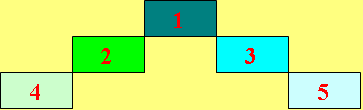           Данная методика позволяет увидеть взаимоотношение учащихся в коллективе, их привязанность друг к другу, определить нравственную сторону взаимоотношений учащихся.          Диагностическая методика № 7. «Государство — это мы»          Учащимся класса предлагается представить себе, что класс — это маленькое государство, а все ребята — представители этого государства. Для этого необходимо определить положение, место и предполагаемую должность каждого в этом государстве и свое собственное место. Эта методика позволит классному руководителю увидеть, кого ребята определяют на роль лидера в коллективе и кому отводится место изолированного человека.          Диагностическая методика № 8. «Круги на воде»          Ребятам предлагается листок, на котором нарисованы круги, в которые нужно вписать имена одноклассников «по степени» значимости для себя. В каждый круг ребята должны вписать не более трех имен своих одноклассников.          Диагностическая проективная методика № 9          Учащимся предлагается определить свое отношение к одноклассникам, продолжить следующие предложения:          1.   Самый близкий мне человек в классе, это...          2.   Ребята, с которыми мне приятно проводить свободное от учебы время, это...          3.   Ребята, которых мне приятно видеть в своем доме, это...          4.   Ребята, с которыми я хотел бы общаться в школе, это...          5.   Ребята, с которыми я хотел бы общаться вне школы, это...          6.   Ребята, с которыми я не общаюсь, это...          7.    Ребята, с которыми мне приходиться общаться в школе по необходимости, это...          8.   Ребята, интересы которых мне чужды, это...          9.   Ребята, которые мне неприятны, это...          10. Ребята, которых я избегаю, это...          Диагностическая методика № 10. «Фильм о моем классе»          Учащимся класса предлагается выступить в роли режиссера и снять фильм о своем классе. Каждый кадр фильма должен, быть снабжен текстом. Для того, чтобы фильм получился, каждый должен придумать свою сюжетную линию, время действия в фильме и т.д. Чтобы ребятам было легче снимать фильм, они должны ответить на следующие вопросы:          1.   Как называется фильм?          2.   Где происходит действие фильма?          3.   Кто является главным героем фильма?          4.   Кто играет второстепенные роли в фильме?          5.   Каким является фильм по жанру?          6.   Каков финал фильма?          7.   В каком цвете снимался фильм?          Эту диагностическую методику можно использовать в различных вариантах. К примеру, можно провести классный кинофестиваль, на который жюри отберет несколько картин. Эти фильмы можно посмотреть на итоговом классном часу или на родительском собрании. Это исследование весьма информативно и поможет классному руководителю увидеть интересные и не всегда видимые события и мгновения из жизни классного коллектива.    Диагностики изучения личности учащегося          Помимо изучения детского коллектива, классный руководитель должен уделить внимание изучению личности каждого ученика. Классному руководителю необходимо изучать интересы учащихся, особенности характера, душевного состояния и т.д.          Предложенные ниже методики изучения личности и коллектива дадут результат, если классный руководитель будет внимателен при их анализе, будет справедлив и не предвзят в оценке высказываний учащихся, будет использовать полученные результаты неформально. Используя данные методики, можно сделать процесс воспитания увлекательным, значимым не только для учащихся, но и для их родителей и для педагогического коллектива школы в целом.          Диагностика № 1. «Памятные даты моей жизни»          Учащимся предлагается написать самые памятные даты своей жизни, начиная с того времени, с которого они себя осмысленно помнят. Ребята должны выполнять работу по следующему образцу:    Данная диагностика позволяет классному руководителю увидеть нравственную суть значимых для ученика поступков, приоткрыть занавес в атмосферу семьи и внутреннего мира ученика.          Диагностика № 2. «Мой портрет в интерьере»          Учащимся предлагается нарисовать свой портрет на фоне определенного интерьера. Для выполнения работы учащиеся получают лист бумаги ,на котором в центре ученик должен расположить свой автопортрет, а на пустых листах он располагает то, что для него значимо и без чего его автопортрет не значим. Это и станет интерьером его автопортрета. 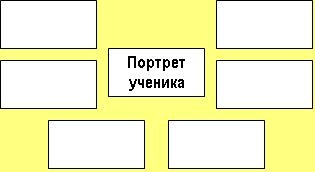           Диагностика № 3. «Мое состояние»          Ребятам предлагается вглядеться в 16 символов. Эти символы объединены в четыре группы: движение, спокойствие, уверенность, неуверенность. Из каждой группы символов нужно выбрать по одному, который лучше всего передает состояние движения, спокойствия, уверенности и неуверенности. Каждая группа символов изображается на доске и имеет буквенное обозначение. На своих листочках ребята записывают буквы выбранного символа. 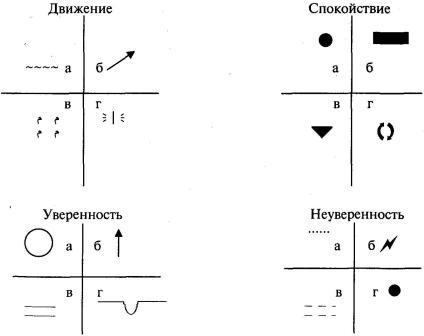     Затем можно перейти к подсчету результатов:    Интерпретация результатов выглядит так:    от 0 до 13 очков: Твое поведение зависит от окружающих. Ты легко падаешь духом, с трудом занимается тем, что тебе не нравится. На тебя оказывает влияние окружающая обстановка. Ты не всегда являешься хозяином своих решений, зависишь от настроения своего и чужого, бываешь слишком эмоционален.    от 14 до 20 очков: Ты плывешь по течению, но пытаешься найти себя. Ты умеешь критически мыслить и окружающие не могут повлиять на тебя, не имея аргументов. Если принятое тобою решение тебе вредит, по можешь от него отказаться.    от 21 до 27очков: Ты считаешь себя непогрешимым, но пытаешься найти золотую середину между собственными взглядами, убеждениями и жизненными ситуациями. Хорошо развитая интуиция помогает выбирать первый путь и принимать верное решение.    от 28 до 34 очков: Тебе трудно отказываться от своих принципов и от своих решений. Ты умеешь быть упорным, но с трудом признаешь превосходство других над собой. Ты являешься достаточно избирательным человеком.    от 35 до 40 очков: Ты всегда строго следуешь поставленной цели. Ты можешь совершать безрассудные поступки из-за собственного упрямства. У тебя всегда на все свое мнение, тебя трудно переубедить.Диагностика № 4. "Моих 10 - Я"      Учащимся предлагается написать на листочке бумаги 10 раз букву «Я» и дать определение этим «Я», рассказывая о себе и своих качествах по образцу:            1-я -                     4-я -                     7-я -                     10-я -            2-я -                     5-я -                     8-я -            3-я -                     6-я -                     9-я -      Затем учащиеся должны проранжировать все свои десять «Я» в зависимости от степени их значимости для ученика.      Диагностика № 5. «Недописанный тезис»      Учащимся предлагается закончить каждый тезис. При желании каждый тезис можно развить, привести в подтверждение тезиса различные доказательства.      1.   Я считаю, что я...      2.   Главное в моей жизни - это...      3.   Мне хорошо, когда...      4.   Мне плохо, когда...      5.   Мне нравится, когда взрослые...      6.   Мне не нравится, когда взрослые...      7.   В свободное время я...      8.   Самая большая радость моей жизни...      9.   Самая моя большая ошибка...      10. Иногда мне хочется...      Диагностика № 6. Блиц - опрос      В течение одной минуты учащимся предлагается ответы на заранее приготовленные классным руководителем вопросы. Такого же типа вопросы учащиеся могут задать классному руководителю      1.   Любимое имя      2.   Любимая пора года      3.   Любимый цвет      4.   Любимая книга      5.   Любимое дерево      6.   Любимый цветок      7.   Любимая группа      8.   Любимая песня      9.   Любимая одежда      10. Любимый праздник      11. Любимый музыкальный инструмент      12. Любимый певец      13. Любимое животное      14. Любимая еда      15. Любимый месяц      Диагностика № 7. «Самореклама»      Учащимся предлагается дать о себе рекламу в газету для участия в конкурсе. В рекламе должны быть описаны внешние данные и внутренние качества, которые позволят победить в объявленном конкурсе. Главные требования к саморекламе — искренность, объективность, самокритичность.      Диагностика № 8. «Готовность к саморазвитию»      Учащимся предлагается определить наличие или отсутствие у себя приведенных ниже качеств знаком (+) или знаком (-):      1.   Иногда мне хочется побольше узнать о себе.      2.   Я считаю, что мне не нужно что-либо в себе менять.      3.   Я всегда уверен в своих силах.      4.   Я убежден, что все, задуманное мной, осуществится.      5.   У меня нет желания знать свои плюсы и минусы.      6.   Планируя что-либо, я больше надеюсь на удачу, чем на свои возможности.      7.   Мне хочется учиться лучше и результативнее.      8.   Когда мне что-то нужно, я могу себя заставить это делать.      9.   Мои неудачи связаны с тем, что я многого не умею.      10. Мне интересно мнение других о моих качествах и возможностях.      11. Мне трудно себя воспитывать.      12. В любом деле меня не страшат ошибки и неудачи.      13. Мои качества и умения соответствуют требованиям к учению.      14. Обстоятельства всегда сильнее меня.Посчитайте количество совпадений ответов с ключом.Ключ:1. (+), 2. (-), 3. (+), 4. (+), 5. (-), 6. (-), 7. (+), 8 (+), 9 (+), 10. (+), 11 (-), 12 (+), 13 (-), 14 (-)Результат:          Хочу знать о себе - баллы 1, 2, 5, 7, 9, 10, 13.          Могу совершенствоваться 3, 4, 6, 8,11, 12,14.Диагностика № 9. «Сочинение»      Учащимся класса предлагается написать сочинение или эссе по следующим темам:«Ода моему классу»«Мой класс через 5лет»«Чтобы могло со мной произойти, если бы я попал в другой класс»«Удивительные истории моего класса»«Болезни роста нашего класса»      Помимо тем сочинений, связанных с классным коллективом, можно предложить учащимся темы сочинений, связанных с собственной личностью. К примеру:«Родственные души или вариации на тему: «Мои друзья в моем классе»,«Я памятник себе воздвиг нерукотворный: «Моя жизнь в классе»,«Письмо самому себе»,«Мои «хочу», «могу» и «надо».      Если ученики доверяют классному руководителю, то они будут откровенны, а это позволит вдумчивому педагогу увидеть трудные моменты в жизни учащихся и помочь в решении наболевших проблем.      Одна и та же тема сочинений учащихся может стать традиционной и ребята могут выполнять такое задание в начале каждого учебного года, это сможет стать традицией класса, увлечь ребят. Итоги этих личностных изысканий можно подвести на выпускном вечере и подарить каждому на память «архивные материалы» за несколько лет, которые смогут стать началом собственного личного архива. Традиционные темы сочинений могут быть такие:«Мои осенние размышления»«Привет самому себе из сентября 2002 года»«Год 2003. Мои поиски истины»«Мои взлеты и падения»      Диагностика №10. «Полемика с самим собой»      Учащимся предлагается сформулировать свое отношение к двум предлагаемым классным руководителем альтернативным тезисам. Данные тезисы могут быть представлены для осмысления учащимися в связи с проблемами или конфликтными ситуациями, которые имеют линию в классном коллективе. Например:Дисциплина — это свободаДисциплина — это неволяУчит жизни не книга, а опытУчит жизни не опыт, а книгаНадо жить легко, как птица, не вычисляя завтрашний день.Надо жить, каждый день отдавая себе отчет, что и как сделано.Друг познается в беде.Анализ ответов учащихся поможет классному руководителю определить их отношение к пониманию того или иного вывода.      Диагностика № 11. «Незаконченный тезис»      Учащимся класса предлагается развить тезисы и привести доказательства своих мыслей.       Жизнь —это...Друг —это...Быть человеком — значит...Наивысшая радость — это...Самая большая беда — это...Добрая память о себе — это...Плохая память о себе — это...Главное в жизни — это...Мелочи жизни — это...Радости жизни —это...      Диагностика №12. «Ассоциативный ряд»      Учащимся предлагается построить ассоциативный ряд, связанный с одним словом, понятием, явлением. Ребята должны написать не менее 10 — 15 слов, которые могут быть связанны непосредственно с данным понятием.      Например: любовь - радость - родители - единение -тепло - удовольствие - праздник - подарок - чувство -глупость -мужество - взаимность - эйфория - безопасный секс -кольца - дети - свет - романтика - переживание - наслаждение.      Диагностика № 13. «Социометрия»      Целью социометрического исследования, является изучение взаимоотношений учащихся в коллективе и определение приоритетов отдельных учащихся в классе. Каждый ученик получает список всего класса и выполняет следующие задания:Задание 1. Утебя есть деньги, сумма которых позволяет тебе купить подарки только трем одноклассникам. Отметь, кому ты хотел бы сделать подарок.Задание 2. Прошло десять лет после школы. У тебя появилась возможность определить лишь трех человек из класса, с кем ты хотел встретиться. Запиши их фамилии.Задание 3. Ты победил на выборах и у тебя есть возможность сформировать свою команду из бывших одноклассников. Их должно быть не более трех. Кого ты предпочтешь?Метод социометрического выбора - метод, позволяющий выразить количественно, графически , структуру межличностных отношений в коллективе.Социограмма – это графическое изображение отношений респондентов друг к другу с помощью этого метода я решила 2 задачи:1)     выявила лидеров и изолированных детей;2)     выявила взаимные симпатии и сплоченность коллектива                                     Организация диагностики. Проведение диагностических процедур в школе должно осуществляться систематически. Классный руководитель может делать это самостоятельно, сотрудничая с психологом. Рекомендуется производить как общую педагогическую  диагностику класса, так и направленную на частные аспекты развития учеников.Результатом диагностики могут быть характеристики отдельных учащихся и всего класса.Предлагаем методику, которая была разработана  сотрудником кафедры педагогики доктором педагогических  наук Журавлевым (Московский педагогический университет) – диагностическая карта класса (в качестве обобщающей диагностики). Она представляет собой таблицу, в которую заносят данные о каждом ученике в сокращенном или кодированном виде. Это делает ее содержательной, информативной, удобной для обозрения и анализа:по горизонтали – все об одном ученике;по вертикали - состояние класса по одному показателю.Всего в таблице 19 колонок, 18 из которых раскрывают параметры характеристики каждого ученика, а последняя предназначена для формулирования главных индивидуальных воспитательных задач.В таблице  отражены демографические, медицинские, психологические и педагогические данные.* К демографическим данным относится:- ФИО (1)- дата рождения ( 2)-  профессия матери и отца* К медицинским данным отнесем:- сведения о заболевании детей- степень физического развития* Психологические сведения:- способности               - доминирующие черты характера- увлечения                   - специальные умения- интересы* Педагогические данные:- успеваемость- поведение- отношение к учению, труду- положение в классе- отношения с товарищами- социальная активность- внешкольные занятия- профессиональные уменияДля получения данных используется комплекс методов:- разовый письменный опрос- беседы- анализ документов и работ учеников- наблюдение- социометрические и проективные (тесты) методики- анкеты         Большую часть данных следует сообщать ученикам, обсуждать и вести с ними работу по саморазвитию, самовоспитанию, что благотворно скажется на отношении ученика к самому себе, к другим людям и пр.         Итак, порядок заполнения карты характеристики с указанием возможных вариантов использования данных. № 1. -         ФИО – писать отдельно мальчиков и девочек для возможной дифференциации воспитательной работы с ними. № 2 -          возраст – записывается для учета отклонений в развитии и работы, связанной с поступлением правовой ответственности, получением паспорта, проведением праздников дня рождения и т.д. № 3 -          профессия матери и отца – для привлечения родителей к работе с детьми № 4 -          тип воспитания (демократический, авторитарный, попустительский) -  получаем в процессе беседы, наблюдения, посещение семьи. Используется для работы с родителями и детьми. № 5 -          состояние здоровья – о нем сообщают родители и врач; записывать шифром: БО – без отклонений, ЗР – зрение, СК – сколиоз. Используются данные для регулирования нагрузок, организации работы, направленной на сокращение здоровья, проведение лечения. № 6 -          успеваемость -  можно фиксировать произвольно, указывая  преобладающие оценки ученика и оценки по отдельным предметам.                   Данные используются для поддержки индивидуального роста ученика, оказания ему необходимой помощи. № 7,8  -       черты характера – их можно выяснить в процессе наблюдения, беседуя с детьми, с родителями, учителями. Негативные черты лучше шифровать. Данные используются при организации воспитания, самовоспитания школьников, индивидуальной работы, формирования положительной самооценки. № 9 -          ответы учеников об увлечениях, интересах, специальных умениях -  дополнить данными бесед с родителями, учителями. Данные можно использовать для развития интересов, индивидуальной работы при  организации досуга. № 10 -        одаренных детей помогают выявить олимпиады, оценки и наблюдения учителей № 11 -        отношение к учению, мотивы учения -  выявлять методом наблюдения, беседы. Фиксировать произвольно:                   - познавательная активность,                   - интерес                   - чувство долга …                   нужно для развития интереса к учебе, способностей.№ 12 -        общая культура, эрудиция – выявлять методом наблюдения в процессе беседы с учителями, самими учениками. Записываем так: высокий,  достаточный, средний,  низкий уровень.                   Данные используются для формирования познавательных интересов, культуры умственного труда, поведения, эстетической культуры. № 13 -        положение в группе, отношения с товарищами, межличностные, эмоциональные отношения в классе – выявляются  лидеры, предпочитаемые и отвергаемые, т.е. социально  активные и признаваемые члены класса и социально-пассивные, непризнаваемые.Данные можно получить с помощью наблюдения и социометрической методики.Использовать для развития сплоченности класса, формирования индивидуальных личностных качеств, навыков общения. № 14 -        принадлежность к общественным организациям, неформальным группам, компаниям -  можно выяснить в беседах, путем наблюдения и использовать для развития полезных связей, контактов и   нейтрализации социально-неодобряемого поведения. № 15  -       постоянные или временные поручения – их важно учитывать при организации дел в классе, для развития контактов, различных умений, качеств учеников № 16 -        трудовая активность – выяснять с помощью наблюдения, бесед; использовать сведения для индивидуальной воспитательной работы.№ 17 -        профессиональные намерения – выяснять с помощью бесед и специальных методик. Использовать в профориентационной работе. № 18 -        сведения о постоянных внешкольных занятиях учеников -  учитываются при ориентации групповой и индивидуальной воспитательной работы. Итак, диагностическая карта класса поможет мне обнаружить проблемы и поставить задачи; выявить типичные характеристики и показатели воспитанности по отдельным параметрам и оценить их на соответствие нравственным и другим нормам.Также карта поможет обнаружить связь между разными параметрами характеристики школьника для понимания причин того или иного отклонения и сформулировать собственно педагогические задачи на следующий год.По сути своей диагностическая карта и есть  мониторинг в работе классного руководителя.Школьная неделяЗначимые событияЗначимые события                                       якласс1-ая2-ая34-аягодсобытияДвижение Спокойствие 	 	   Уверенность 	  неуверенностьА-4А-10А-10А-10Б-8Б-8Б-8Б-8В-2В-2В-6В-2Г-10Г-4Г-2Г-6